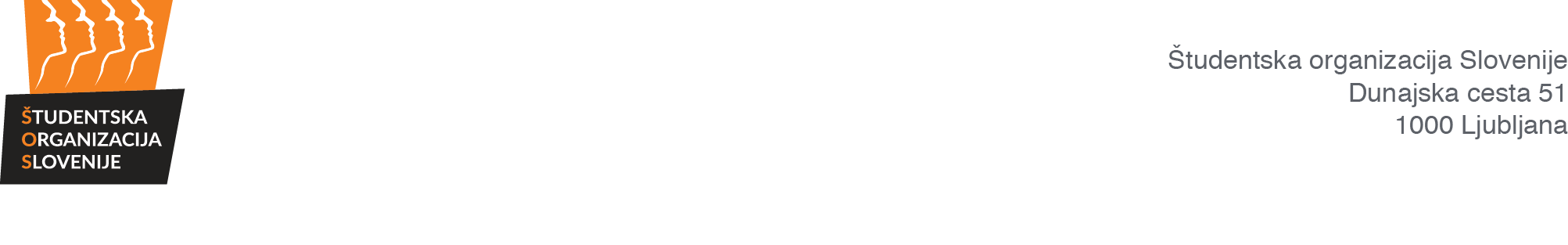 		NADZORNA KOMISIJAZapisnik 2. redne sejeNadzorne komisije Študentske organizacije Slovenije,ki je potekala v prostorih ŠOS, Dunajska 51, 1000 LjubljanaPrisotni člani NK ŠOS: Alen Kočar, Sandra Verdev, Matej Kekič, Ajda Habjanič, Žiga Stopinšek, Aleksander Milićević, Tina Šoln, David BoharOdsotni člani NK ŠOS: /Ostali prisotni: Andrej PirjevecJavnost: /Predsednik Nadzorne komisije Študentske organizacije Slovenije (v nadaljevanju: NK ŠOS) je ob 19.00 ugotovil, da je NK ŠOS sklepčna, saj je bilo prisotnih 8 članov NK ŠOS.AD 1. Potrditev dnevnega redaSKLEP 1:»Nadzorna komisija ŠOS potrjuje dnevni red 2. redne seje NK ŠOS: Predlog dnevnega reda:1.	Potrditev dnevnega reda2.	Potrditev zapisnika 1. redne seje NK ŠOS3.	Letna poročila OO ŠOS in ŠOS 2018 4.	Razno«Sklep je sprejet.AD 2. Potrditev zapisnika 1. redne sejeSKLEP 2: »Nadzorna komisija ŠOS potrjuje zapisnik 1. redne seje.«
Sklep je sprejet. AD 3. Letna poročila OO ŠOS in ŠOS za leto 2018SKLEP 3: »NK ŠOS poziva k dopolnitvam letnega poročila za leto 2018 OO ŠOS – Klub jeseniških študentov.«Sklep je sprejet.SKLEP 4: »NK ŠOS poziva k dopolnitvam letnega poročila za leto 2018 OO ŠOS – Klub študentov Sežana.«Sklep je sprejet.SKLEP 5: »NK ŠOS poziva k dopolnitvam letnega poročila za leto 2018 OO ŠOS – Klub študentov občine Koper.«Sklep je sprejet.SKLEP 5: »NK ŠOS poziva k dopolnitvam letnega poročila za leto 2018 OO ŠOS – Klub študentov občine Trebnje.«Sklep je sprejet.AD 4. RaznoDatum: 22. 6. 2020Začetek seje: 19.00Konec seje: 19.23ZA: 8PROTI: 0VZDRŽAN: 0ZA: 8PROTI: 0VZDRŽAN: 0ZA: 8PROTI: 0VZDRŽAN: 0ZA: 8PROTI: 0VZDRŽAN: 0ZA: 8PROTI: 0VZDRŽAN: 0ZA: 8PROTI: 0VZDRŽAN: 0Zapisnik zapisal:Zapisnik potrjuje:Andrej Pirjevec l. r.Matej Kekič l. r.Tajnik Nadzorne komisije ŠOSPredsednik Nadzorne komisije ŠOS